图一尹萍  店长图二王婷   实习生图三付俐   实习生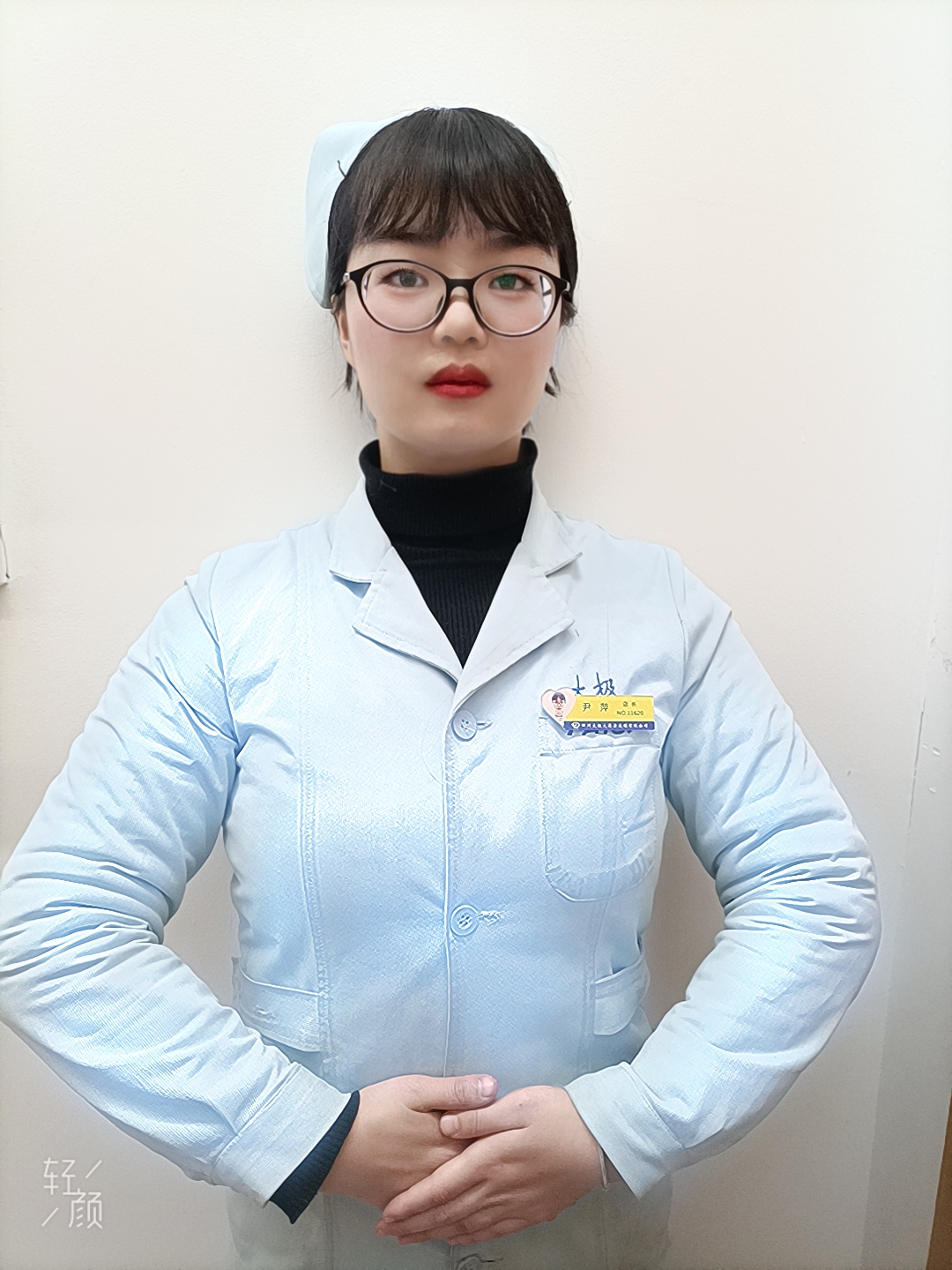 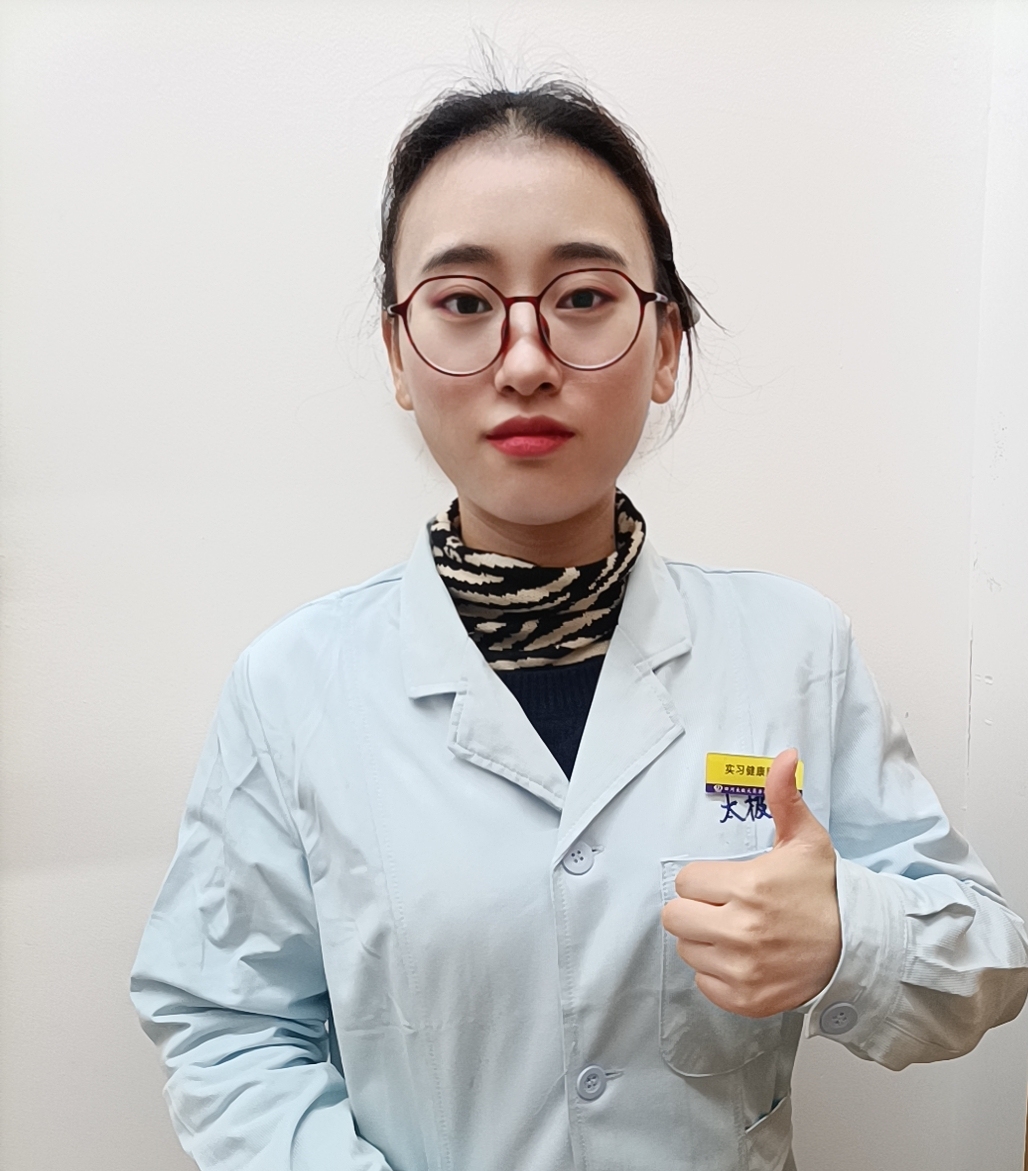 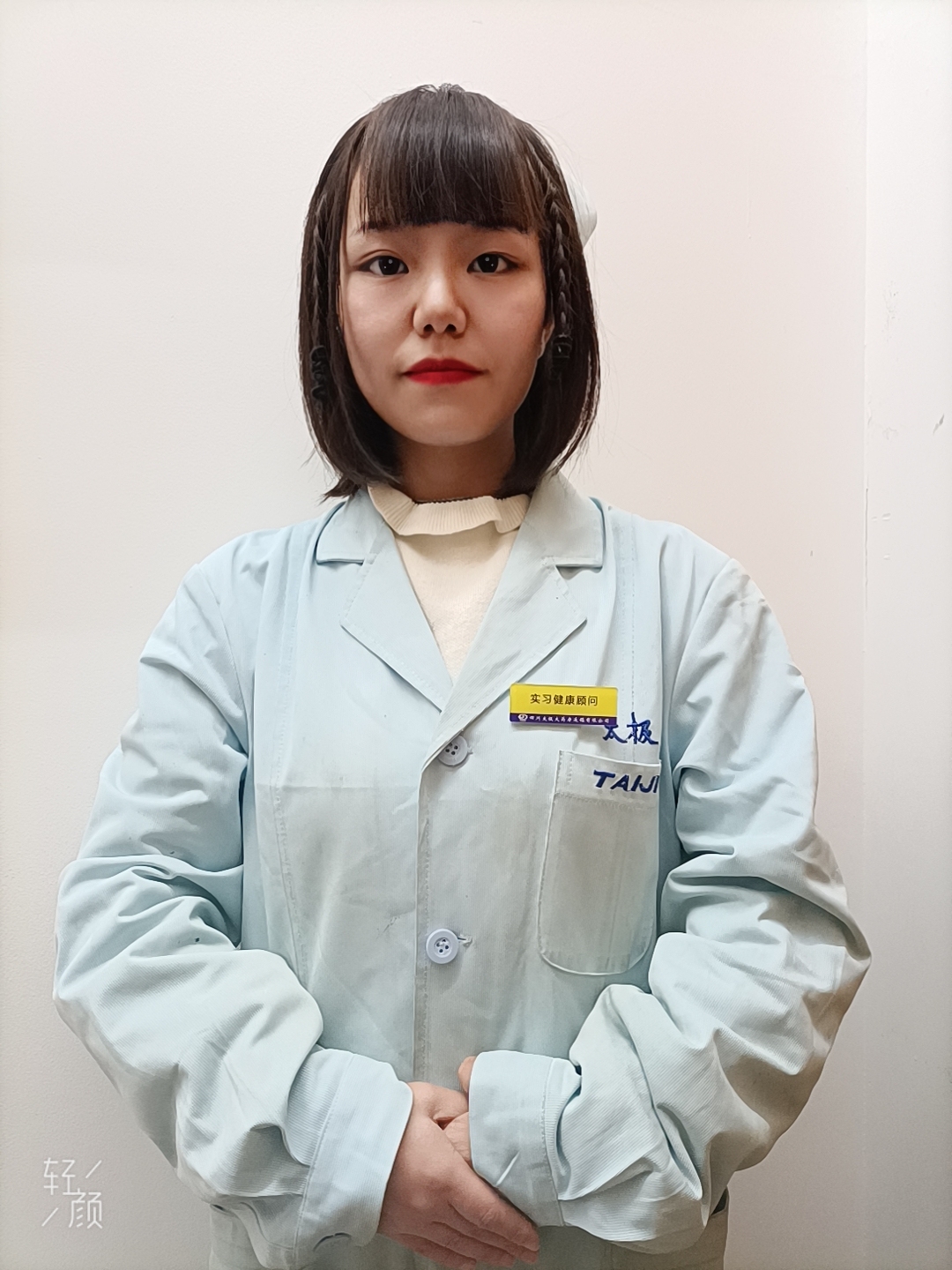 